ねんりんピック富山２０１８射水市実行委員会第３回総会第３回総会　議事概要【日時】　平成３１年２月２１日（木）　１０：００～１０：４５【場所】　射水消防署多目的ホール【出席者】　出席：３３名（本人２３名、代理１０名）　欠席：１２名１　開会あいさつ　　射水市実行委員会　会長　夏野　元志２　議事　〔報告事項〕　（１） 射水市実行委員会委員等の変更について　（２）　専門委員会審議事項について〔審議事項〕　（１）　平成３０年度事業報告について　（２）　平成３０年度収支決算見込みについて　（３） 平成３０年度収支決算の承認を会長に委任することについて　（４） 射水市実行委員会の解散及び会則の廃止について （１）～（４）について、原案のとおり承認された。３　閉会あいさつ　　射水市実行委員会　副会長　吉野　省三射水市議会議長※委員からの意見等なし添付　総会資料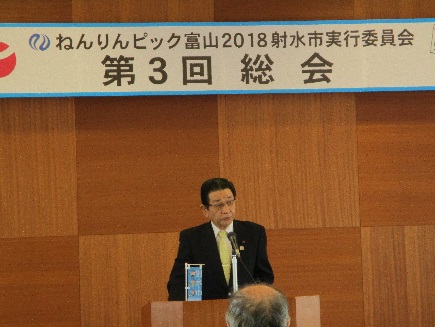 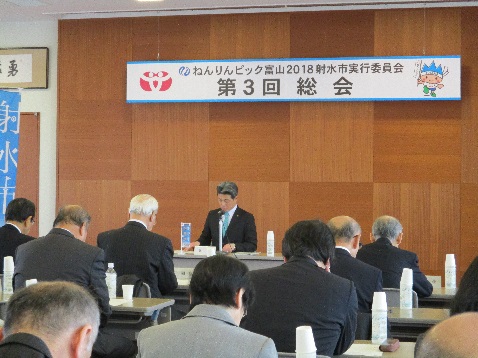 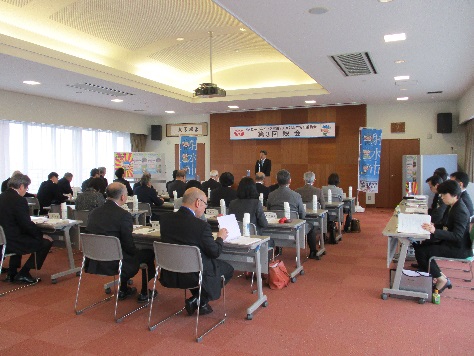 